Administratorem Państwa danych osobowych (art.4 pkt 7 RODO) – zwana dalej Administratorem jest Spółdzielnia Mieszkaniowa „JAS-MOS” z siedzibą w Jastrzębiu-Zdroju przy ulicy Słonecznej 18 a.Z Inspektorem Ochrony Danych Osobowych można skontaktować się: Osobiście – w budynku Zarządu                      SM „JAS-MOS”, który mieści się przy ulicy Słonecznej 18a w Jastrzębiu-Zdroju. Za pośrednictwem poczty tradycyjnej wysyłając pismo na adres ul. Słoneczna 18a w Jastrzębiu-Zdroju do Inspektora Ochrony Danych Osobowych SM „JAS-MOS”. Za pośrednictwem poczty elektronicznej na adres: rewident@smjasmos.pl. Telefonicznie pod numerem telefonu 32 4762636 lub 324762637 lub 324726238.Dane przetwarzane są w celach podjęcia decyzji dotyczącej prowadzonych prac remontowych, modernizacyjnych bądź montażu lub demontażu podzielników w budynkach mieszkalnych SM„JAS-MOS” w związku z administrowaniem i zarządzaniem budynkami wielorodzinnymi.                                                                                                                                                                                                                           Podstawą prawną legalizującą przetwarzane przez Administratora dane są: Ustawa o spółdzielniach mieszkaniowych z dnia 15 grudnia 2000 r. tj. z dnia 7 sierpnia 2013r.  (Dz.U. z 2013 r. poz. 1222 z późn. zm.)                                                    Ustawa Prawo spółdzielcze z dnia 16 września 1982 r. tj. z dnia 20 lipca 2017 r. (Dz.U. z 2017  poz. 1560 z późn.zm.).                                                                                                                                                                                                                                                          W związku z realizacją ankiety Państwa dane nie są przekazywane do innych jednostek nie podlegają automatycznemu przetwarzaniu danych – w tym profilowaniu oraz nie będą przekazywane do państw trzecich.                                            Państwa dane osobowe będą przetwarzane przez okres niezbędny do podjęcia decyzji w powyższej sprawie jednak nie dłużej niż przez okres przedawnienia roszczeń, który wynosi maksymalnie 6 lat.                                       Mają Państwo prawo żądania dostępu do swoich danych osobowych, ich sprostowania, usunięcia lub ograniczenia przetwarzania. Mają Państwo prawo wniesienia sprzeciwu wobec przetwarzania, a także prawo do przenoszenia danych. Mają Państwo prawo wniesienia skargi do organu nadzorczego w Warszawie. 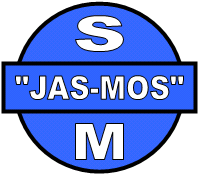 Rodzaj dokumentu:Obowiązek informacyjny Przeznaczenie dokumentu:                            Realizacja art.13 rodo – Ankiety  Ankietowanie w sprawach robót remontowych, modernizacyjnych, podzielnikówSpółdzielnia Mieszkaniowa „JAS-MOS” w Jastrzębiu-Zdroju  ul. Słoneczna18A                                                               www.smjasmos.pl e-mail: sm@smjasmos.plSpółdzielnia Mieszkaniowa „JAS-MOS” w Jastrzębiu-Zdroju  ul. Słoneczna18A                                                               www.smjasmos.pl e-mail: sm@smjasmos.pl